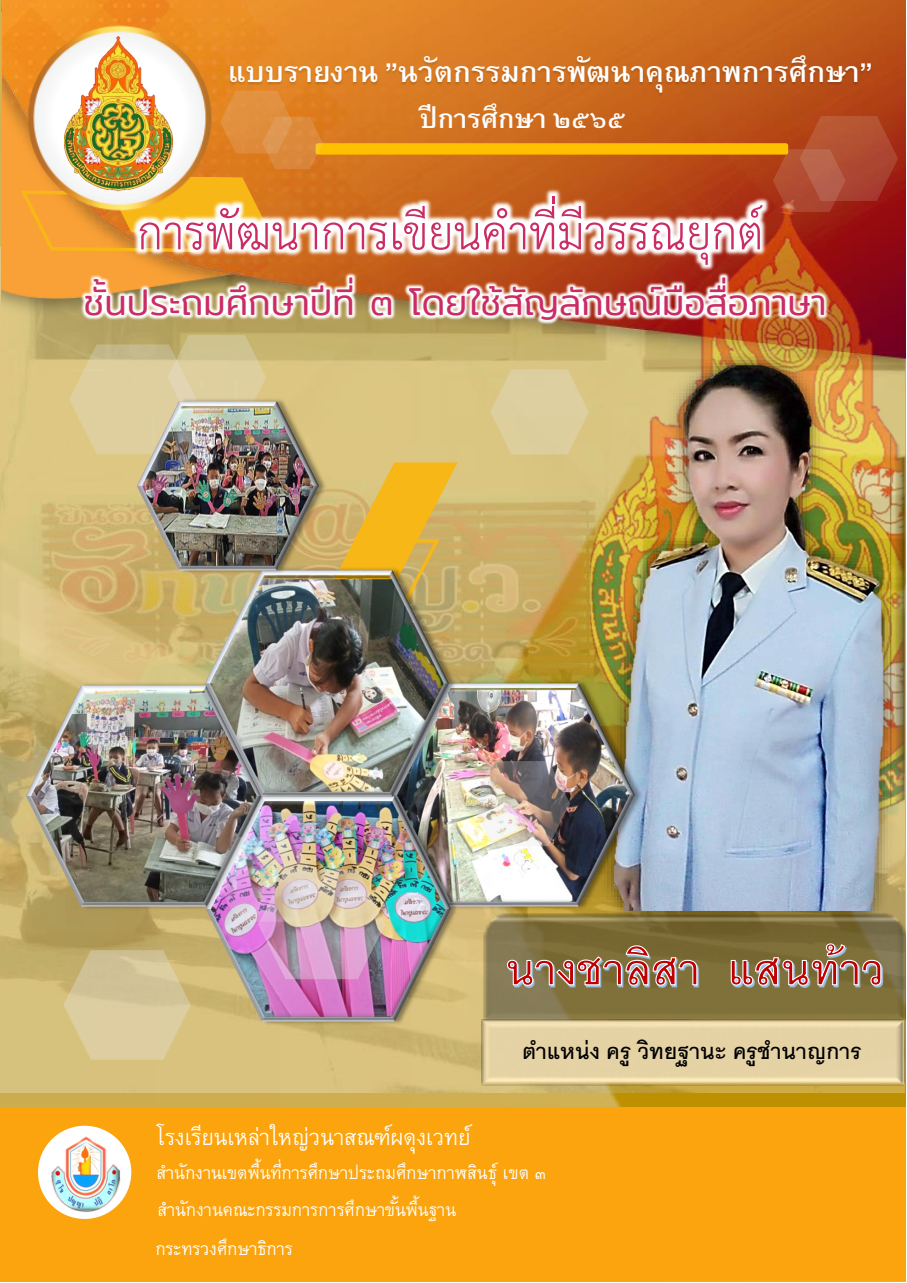 ชื่อนวัตกรรม
การพัฒนาการเขียนคำที่มีวรรณยุกต์ ชั้นประถมศึกษาปีที่ 3 โดยใช้สัญลักษณ์มือสื่อภาษา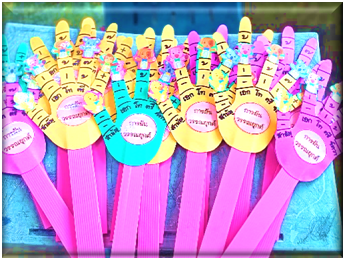 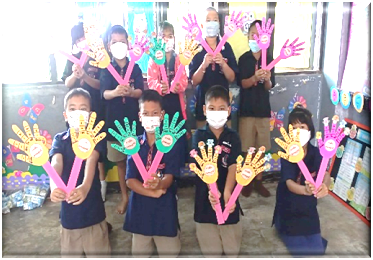 
ผู้ดำเนินการ
นางชาลิสา  แสนท้าว
ตำแหน่งครู โรงเรียนเหล่าใหญ่วนาสณฑ์ผดุงเวทย์  
ปีการศึกษา 25๖๕
โรงเรียนเหล่าใหญ่วนาสณฑ์ผดุงเวทย์  
ต.เหล่าใหญ่ อ.กุฉินารายณ์ จ.กาฬสินธุ์สำนักงานเขตพื้นที่การศึกษาประถมศึกษากาฬสินธุ์ เขต ๓ สำนักงานคณะกรรมการการศึกษาขั้นพื้นฐานบันทึกข้อความ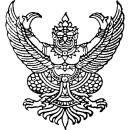 ส่วนราชการ	  โรงเรียนเหล่าใหญ่วนาสณฑ์ผดุงเวทย์		ที่ ศธ.040220418/.......	 วันที่   8  สิงหาคม ๒๕๖5			                                                                                                                                                 เรื่อง  รายงานการใช้นวัตกรรม	เรียน   ผู้อำนวยการโรงเรียนเหล่าใหญ่วนาสณฑ์ผดุงเวทย์ด้วยข้าพเจ้า นางชาลิสา  แสนท้าว ตำแหน่ง ครู โรงเรียนเหล่าใหญ่วนาสณฑ์ผดุงเวทย์ อำเภอกุฉินารายณ์ จังหวัดกาฬสินธุ์ สังกัดสำนักงานเขตพื้นที่การศึกษาประถมศึกษากาฬสินธุ์ เขต 3 ได้รับมอบหมายให้จัดการเรียนการสอน ชั้นประถมศึกษาปีที่ 3 ปีการศึกษา 2565 ความดังแจ้งแล้วนั้นในการนี้ ข้าพเจ้าได้จัดเตรียมการสอนโดยการวิเคราะห์ผู้เรียนและพบสภาพที่เป็นปัญหาในการเรียนการสอน วิชาภาษาไทยของนักเรียนชั้นประถมศึกษาปีที่ 3 เรื่อง การเขียนคำที่มีวรรณยุกต์ จึงได้วางแผนเพื่อพัฒนาการเรียนการสอนในส่วนที่รับผิดชอบ โดยได้จัดทำนวัตกรรมการเรียนรู้ที่เน้นผู้เรียนเป็นสำคัญ เพื่อพัฒนาคุณภาพของผู้เรียนให้บรรลุเป้าหมายของหลักสูตรต่อไป โดยใช้นวัตกรรม ชื่อนวัตกรรม การพัฒนาการเขียนคำที่มีวรรณยุกต์ ชั้นประถมศึกษาปีที่ 3 โดยใช้สัญลักษณ์มือสื่อภาษา กลุ่มเป้าหมายคือ นักเรียนชั้นประถมศึกษาปีที่ 3 จำนวน ๑๔ คน ได้นำนวัตกรรมมาใช้กับนักเรียนเป็นที่เรียบร้อยแล้วนั้น จึงขอรายงานผลการดำเนินการใช้นวัตกรรม ดังที่แนบมานี้จึงเรียนมาเพื่อโปรดพิจารณา                                    (นางชาลิสา  แสนท้าว)                                   ตำแหน่ง ครู วิทยฐานะครูชำนาญการความเห็นของผู้อำนวยการโรงเรียน………………………………………………………………………………………………………………………………………………………………………………………………………………………………………………………………………………………………………………………………………………………………………………………………………………………................................................................................			 ลงชื่อ 	                     				( นายมีชัย  เถาว์ชาลี ) 	 ผู้อำนวยการโรงเรียนเหล่าใหญ่วนาสณฑ์ผดุงเวทย์รายงานผลนวัตกรรม
ผู้ดำเนินการ นางชาลิสา  แสนท้าว
ตำแหน่งครูโรงเรียนเหล่าใหญ่วนาสณฑ์ผดุงเวทย์  ต.เหล่าใหญ่ อ.กุฉินารายณ์ จ.กาฬสินธุ์
กลุ่มเป้าหมาย นักเรียนชั้นประถมศึกษาปีที่ 3 จำนวน ๑๔ คน โรงเรียนเหล่าใหญ่วนาสณฑ์ผดุงเวทย์  
1. ชื่อนวัตกรรม
   	การพัฒนาการเขียนคำที่มีวรรณยุกต์ ชั้นประถมศึกษาปีที่ 3 โดยใช้สัญลักษณ์มือสื่อภาษา โดย นางชาลิสา  แสนท้าว โรงเรียนเหล่าใหญ่วนาสณฑ์ผดุงเวทย์  
2. หลักการและเหตุผล
  	ภาษาไทยเป็นเอกลักษณ์ของชาติ เป็นสมบัติทางวัฒนธรรม อันก่อให้เกิดความเป็นเอกภาพและเสริมสร้างบุคลิกภาพของคนในชาติให้มีความเป็นไทย เป็นเครื่องมือในการติดต่อสื่อสารเพื่อสร้างความเข้าใจและความ สัมพันธ์ที่ดีต่อกัน ทำให้สามารถประกอบกิจธุระ การงานและดำเนินชีวิตร่วมกันในสังคมประชาธิปไตยได้อย่างสันติสุขและเป็นเครื่องมือในการแสวงหาความรู้ ประสบการณ์จากแหล่งข้อมูลสารสนเทศต่าง ๆ เพื่อพัฒนาความรู้ กระบวนการคิดวิเคราะห์ วิจารณ์ และสร้างสรรค์ ให้ทันต่อการเปลี่ยนแปลงทางสังคมและความก้าวหน้าทางวิทยาศาสตร์ เทคโนโลยี ตลอดจนนำไปใช้ในการพัฒนาอาชีพให้มีความมั่นคงทางเศรษฐกิจ นอกจากนี้ยังเป็นสื่อแสดงภูมิปัญญาของบรรพบุรุษด้านวัฒนธรรม ประเพณี สุนทรียภาพเป็นสมบัติล้ำค่าควรแก่การเรียนรู้ อนุรักษ์และสืบสานให้คงอยู่คู่ชาติไทยตลอดไป
  	   	จากการจัดการเรียนการสอนกลุ่มสาระการเรียนรู้ภาษาไทยในชั้นประถมศึกษาปีที่ 3 พบว่า
มีนักเรียนเขียนสะกดคำผิดเป็นจำนวนมาก จึงได้แยกปัญหาเป็นข้อว่า เขียนผิดในเรื่องใดบ้าง เช่น ไม่สามารถแยกได้ว่า อักษรตัวใดเป็นอักษรสูง อักษรกลาง หรืออักษรต่ำ เขียนวรรณยุกต์ผิด วางวรรณยุกต์ผิดที่ ไม่ใส่วรรณยุกต์ ถือเป็นปัญหาหนึ่งที่พบในขณะที่ทำการสอน ข้าพเจ้าจึงได้จัดทำสื่อสัญลักษณ์มือสื่อภาษา ชุดนี้ขึ้น สำหรับให้นักเรียนได้ใช้ฝึกผันวรรณยุกต์ด้วยตนเองทีละน้อย จากง่ายไปหายาก
๓. วัตถุประสงค์ของการศึกษา
  	3.1	เพื่อให้นักเรียนชั้นประถมศึกษาปีที่ 3 เขียนสะกดคำได้ถูกต้อง3.2	เพื่อให้นักเรียนมีความรู้เรื่องวรรณยุกต์ และการอ่านผันคำที่มีเสียงวรรณยุกต์3.3	เพื่อให้นักเรียนเห็นความสำคัญของการเขียนคำในภาษาไทย๔. วิธีการดำเนิน	ในการดำเนินการวิจัยในครั้งนี้ มีจุดมุ่งหมายเพื่อพัฒนาการอ่านคำที่มีวรรณยุกต์ โดยใช้สัญลักษณ์มือสื่อภาษา ชั้นประถมศึกษาปีที่ 3 การดำเนินการมีรายละเอียดดังนี้๔.1 วิเคราะห์โครงสร้างของสาระการเรียนรู้ภาษาไทยเรื่องการอ่านออกเสียงของนักเรียนชั้น    	      ประถมศึกษาปีที่ 3๔.2 ผลิตสื่อนวัตกรรมการเรียนการสอน สัญลักษณ์มือสื่อภาษา๔.3 ชี้แจงให้นักเรียนทราบถึงวิธีการใช้สัญลักษณ์มือสื่อภาษา เพื่อให้นักเรียนได้ปฏิบัติและใช้ได้ถูกต้อง๔.๔ นักเรียนทดสอบการเขียนคำที่มีวรรณยุกต์ก่อนเรียน๔.๕ นำนวัตกรรม สัญลักษณ์มือสื่อภาษา มาใช้ในการสอนโดยให้นักเรียนใช้และปฏิบัติควบคู่กับการใช้มือของนักเรียน๔.๖ นักเรียนทดสอบการเขียนคำที่มีวรรณยุกต์หลังเรียน๔.๗ ทดสอบการเขียน บันทึกผลการทดสอบให้เป็นคะแนน นำคะแนนการเขียนที่ได้วิเคราะห์หาค่าเฉลี่ยของคะแนนต่อไป๕. นวัตกรรมที่ใช้ ( เครื่องมือ / สื่อ )5.1 สัญลักษณ์มือสื่อภาษา5.2 ชุดกิจกรรมการอ่านและการเขียนคำที่มีวรรณยุกต์๖. ผลที่เกิดขึ้นกับผู้เรียน๖.1 นักเรียนมีความรู้เรื่องวรรณยุกต์ และการอ่านผันคำที่มีเสียงวรรณยุกต์ได้ดีขึ้น6.2 นักเรียนมีความสามารถในการอ่านและการเขียนคำที่มีวรรณยุกต์ดีขึ้น๖.3 นักเรียนสามารถพัฒนาด้านการอ่านและเขียนคำที่มีวรรณยุกต์ รู้และเขียนคำที่มีเสียงวรรณยุกต์ได้ดีขึ้น และสามารถนำไปใช้ในชีวิตประจำวันได้ตารางแสดงผลการทดสอบก่อนและหลังการใช้นวัตกรรม ของนักเรียนชั้นประถมศึกษาปีที่ 3		จากผลการทดสอบความรู้ของผู้เรียนก่อนการใช้นวัตกรรม ได้ผลดังต่อไปนี้นักเรียน จำนวน ๑๔ คน มีผลการทดสอบในระดับ ดีมาก จำนวน 0 คน คิดเป็นร้อยละ 0			 ผลการทดสอบในระดับ ดี จำนวน 4 คน คิดเป็นร้อยละ 28.57  			 ผลการทดสอบในระดับ พอใช้ จำนวน 6 คน คิดเป็นร้อยละ 42.85				 ผลการทดสอบในระดับ ปรับปรุง จำนวน 4 คน คิดเป็นร้อยละ 28.57			 ผลการทดสอบในระดับ ดีขึ้นไป จำนวน 4 คน คิดเป็นร้อยละ 28.57			 ผลการทดสอบความรู้ของผู้เรียนหลังการใช้นวัตกรรม ได้ผลดังต่อไปนี้นักเรียน จำนวน ๑๔ คน มีผลการทดสอบในระดับ ดีมาก จำนวน 9 คน คิดเป็นร้อยละ 64.28			 ผลการทดสอบในระดับ ดี จำนวน 3 คน คิดเป็นร้อยละ 21.42			 ผลการทดสอบในระดับ พอใช้ จำนวน ๒ คน คิดเป็นร้อยละ ๑๔.๒8			 ผลการทดสอบในระดับ ปรับปรุง จำนวน 0 คน คิดเป็นร้อยละ 0			 ผลการทดสอบในระดับ ดีขึ้นไป จำนวน 12 คน คิดเป็นร้อยละ 85.71	สรุปผลการใช้นวัตกรรมการพัฒนาการอ่านและการเขียนคำที่มีวรรณยุกต์ ชั้นประถมศึกษาปีที่ 3 โดยใช้สัญลักษณ์มือสื่อภาษา ได้ดังนี้ ก่อนการใช้นวัตกรรมนักเรียนชั้นประถมศึกษาปีที่ 3 จำนวน ๑๔ คน มีผลการทดสอบในระดับดีขึ้นไป จำนวน 4 คน คิดเป็นร้อยละ28.57 หลังจากการใช้นวัตกรรม นักเรียนมีการพัฒนาทักษะการอ่านและการเขียนดีขึ้น นักเรียนที่มีผลการทดสอบในระดับดีขึ้นไป จำนวน 12 คน คิดเป็นร้อยละ 85.71 พบว่าการใช้นวัตกรรมสามารถช่วยพัฒนาการเรียนการสอนของครูผู้สอนและนักเรียนได้ในระดับ ดีมาก๗. ปัญหาและอุปสรรค
   	การใช้นวัตกรรมไม่สม่ำเสมอต่อเนื่องเพราะโรงเรียนมีการจัดกิจกรรมด้านอื่นๆ
๘. ข้อเสนอแนะในการพัฒนา
      ๘.1 ในการปฏิบัติแต่ละครั้งควรมีการยืดหยุ่นเวลา เพราะนักเรียนแต่ละคนมีศักยภาพในการเรียนรู้ต่างกัน
      ๘.2 ใช้นวัตกรรมในการจัดการเรียนการสอนอย่างสม่ำเสมอก็จะทำให้นักเรียนมีพัฒนาการอ่านที่ดีขึ้น
      ๘.3 การที่จะฝึกให้นักเรียนอ่านคำที่มีวรรณยุกต์ได้นั้น ควรให้นักเรียนฝึกเป็นรายบุคคลและครูคอยเป็นผู้ชี้แนะเมื่อนักเรียนอ่านไม่ได้      8.4 ควรเผยแพร่ผลงานให้ครูท่านอื่นนำไปทดลองใช้
๙. การเผยแพร่ผลงาน
      ๙.๑ fb : โรงเรียนเหล่าใหญ่วนาสณฑ์ผดุงเวทย์  
      ๙.๒ เว็ปไซด์โรงเรียนเหล่าใหญ่วนาสณฑ์ผดุงเวทย์      9.3 ผ่าน inskru.com  ลิงค์รับชม https://inskru.com/idea/-N8sdlhw5WfkQKcqH_SM ๑๐. ภาพดำเนินการใช้นวัตกรรม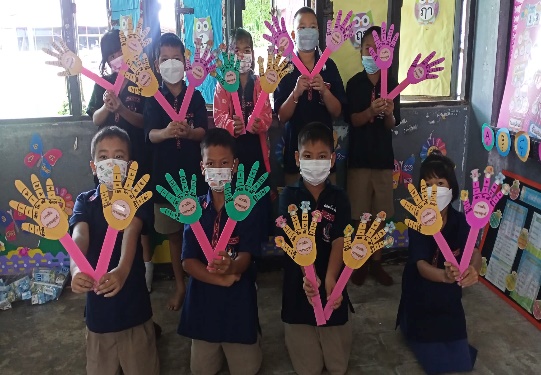 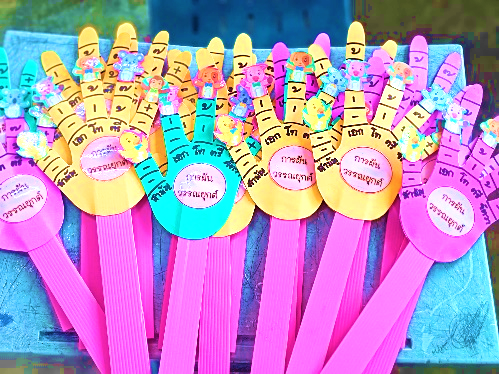 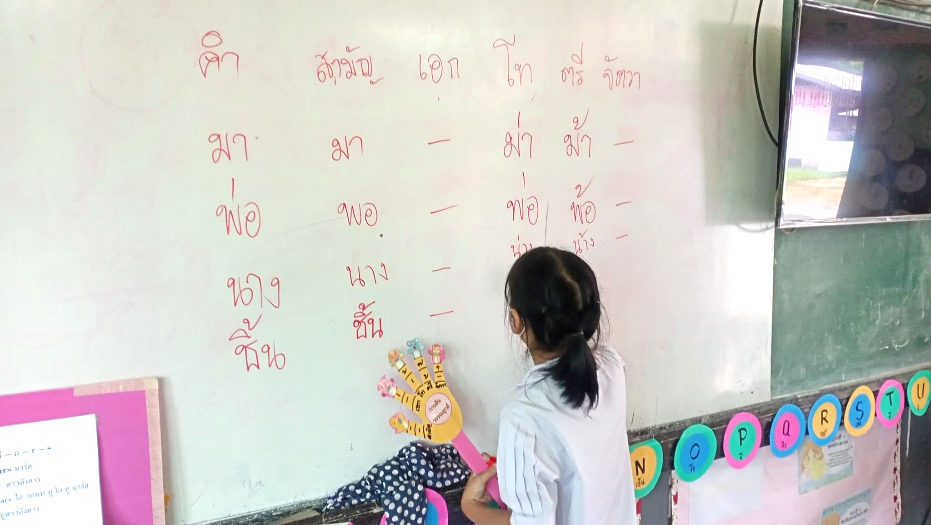 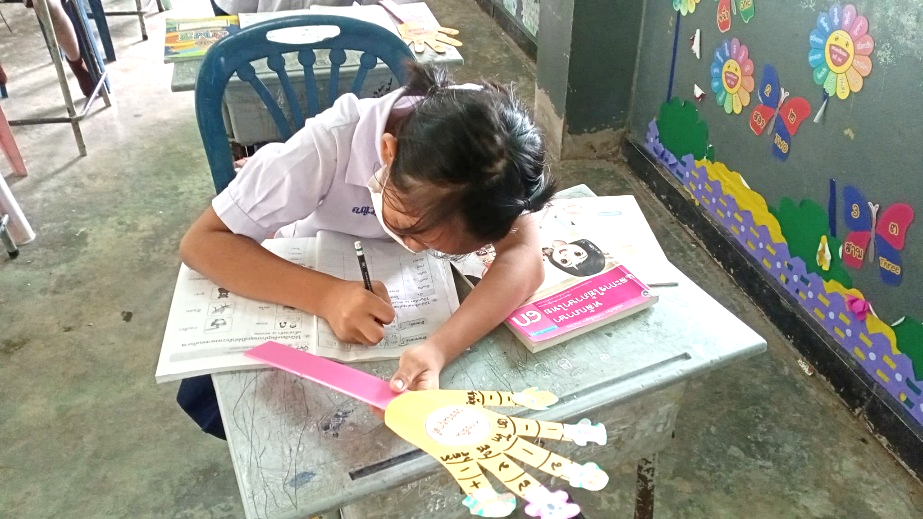 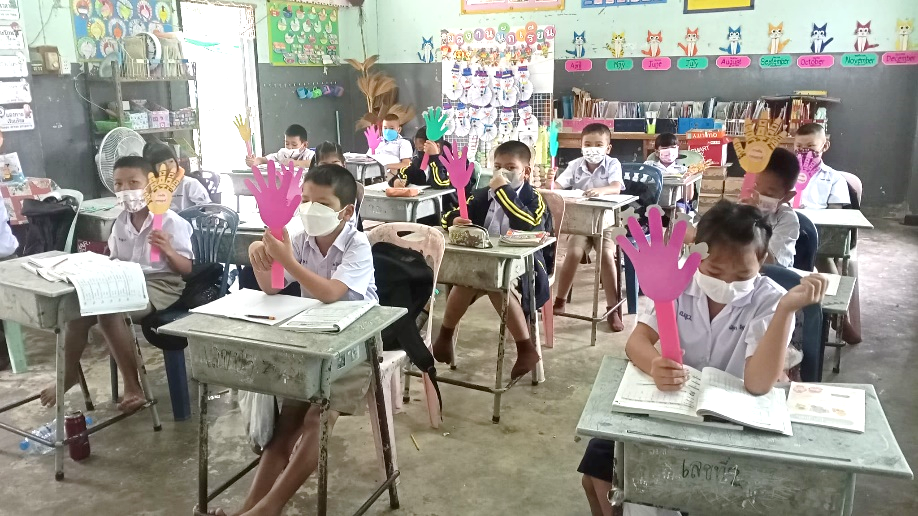 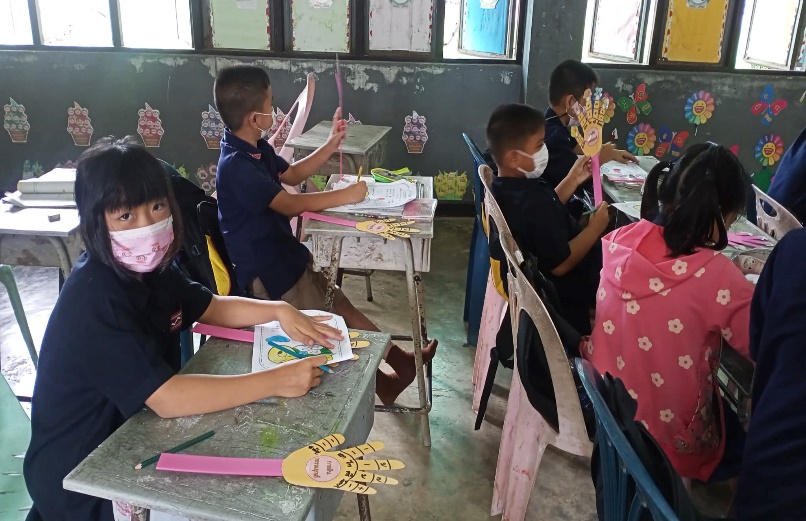 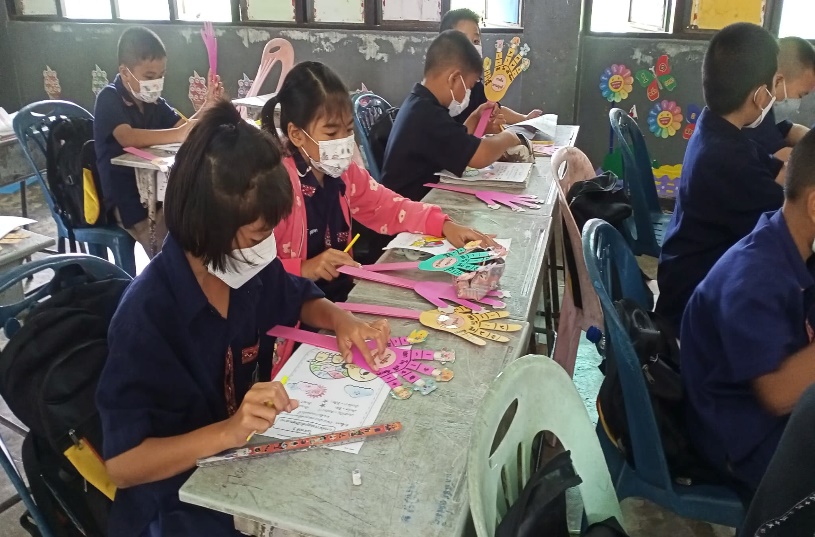 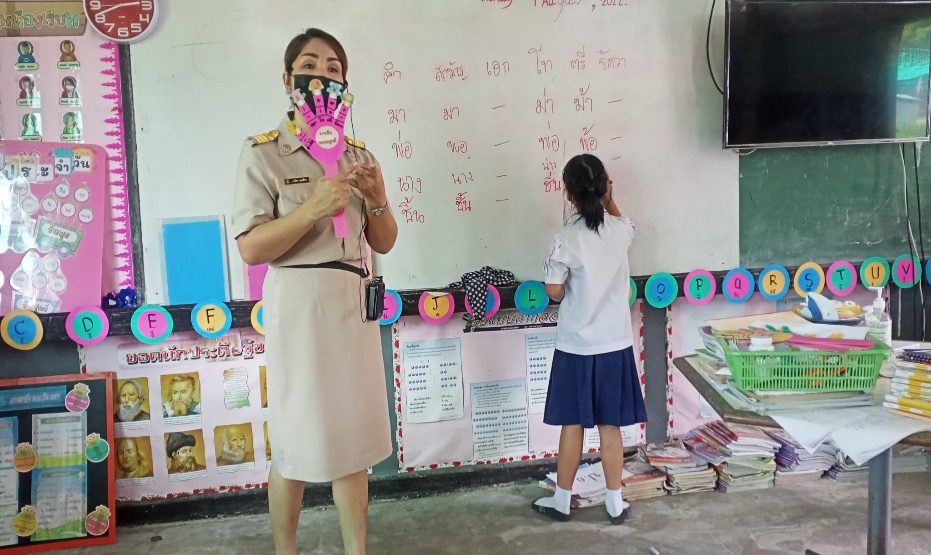 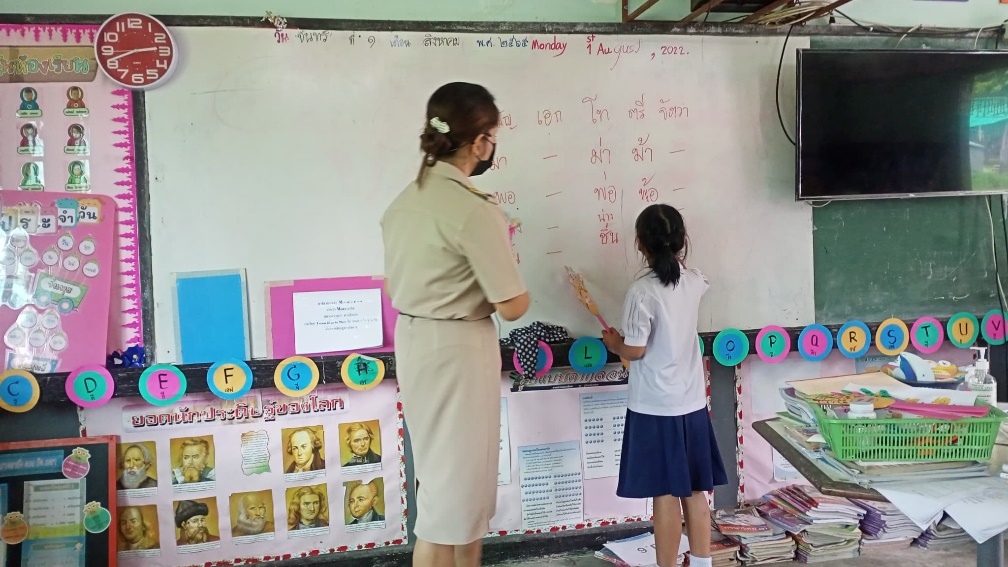 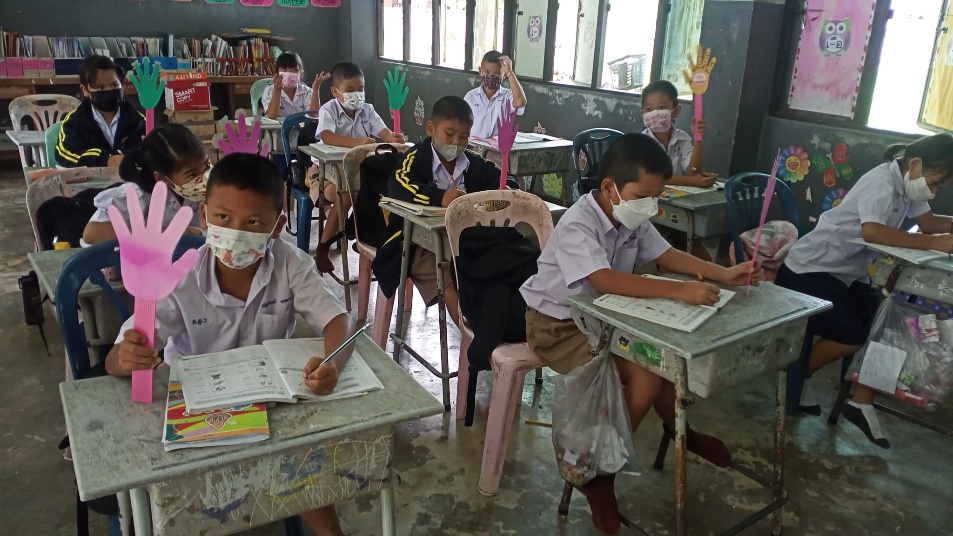 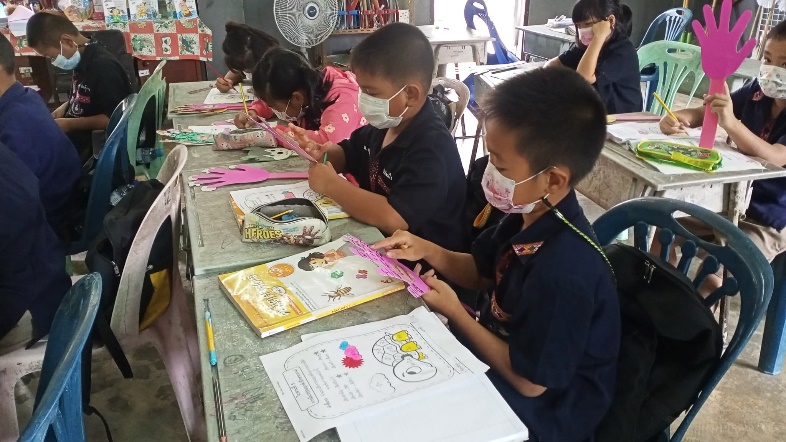 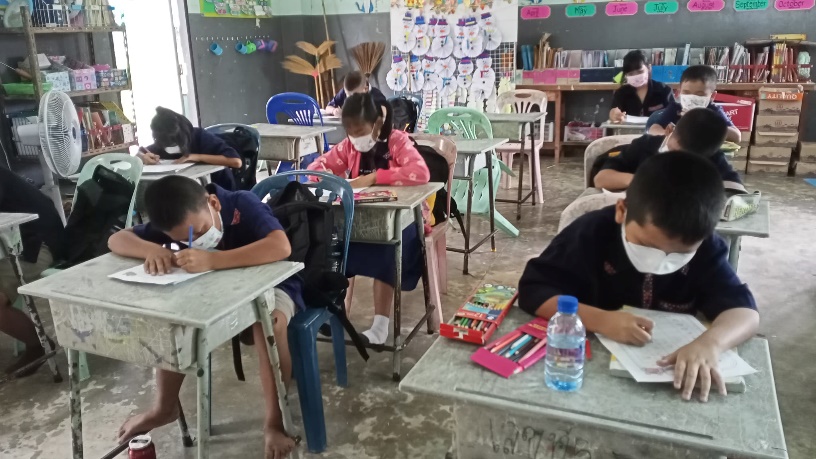 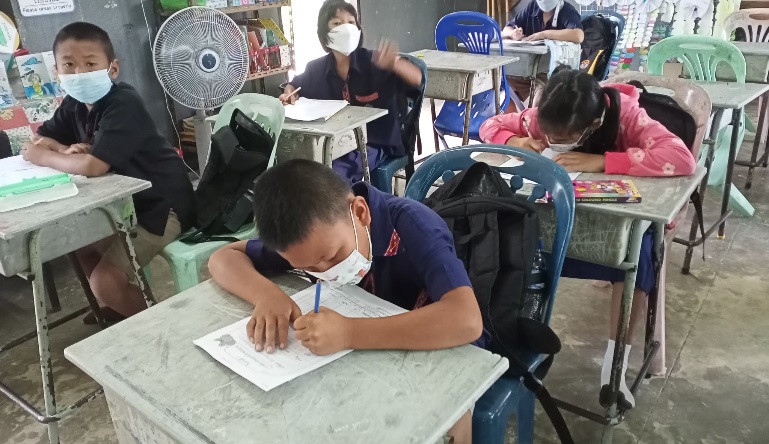 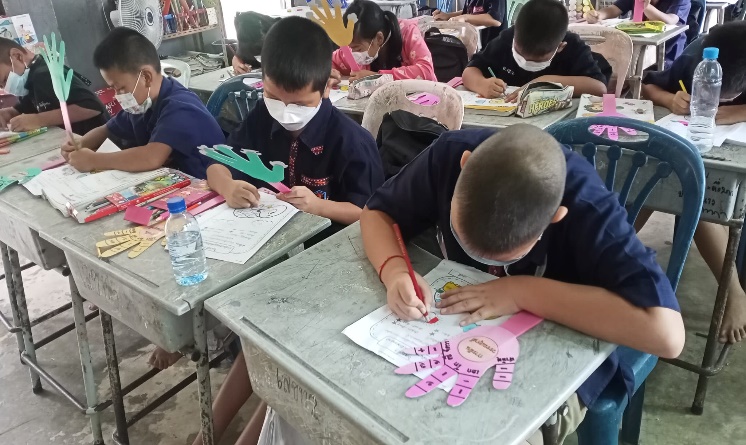 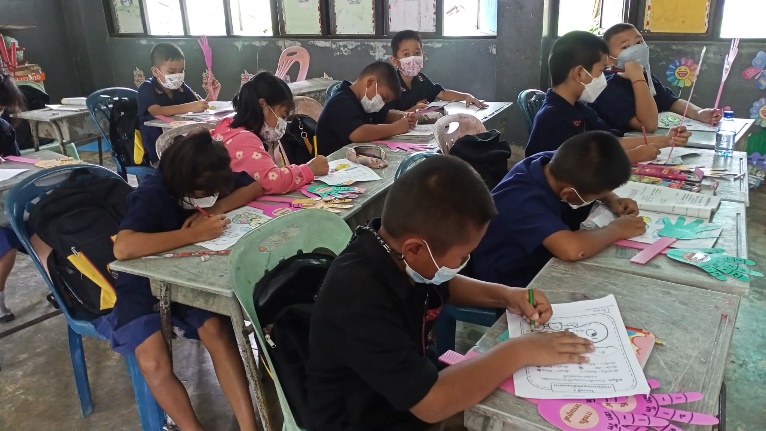 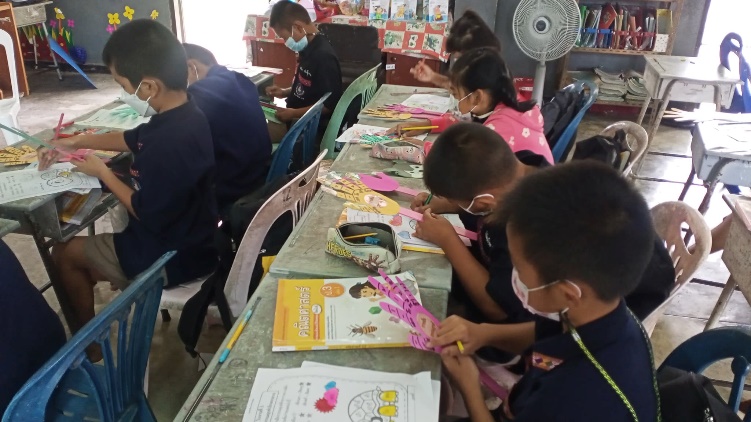 ผลการทดสอบ
เรื่อง การเขียนคำที่มีวรรณยุกต์
นักเรียนชั้นประถมศึกษาปีที่ 3 ปีการศึกษา ๒๕๖5เกณฑ์การให้คะแนนคะแนน 8-10 ระดับคุณภาพ ดีมากคะแนน 6-7 ระดับคุณภาพ ดีคะแนน 4-5 ระดับคุณภาพ พอใช้คะแนน 0-3 ระดับคุณภาพ ปรับปรุงแบบฝึกทักษะการเขียนคำที่มีวรรณยุกต์ชั้นประถมศึกษาปีที่ 3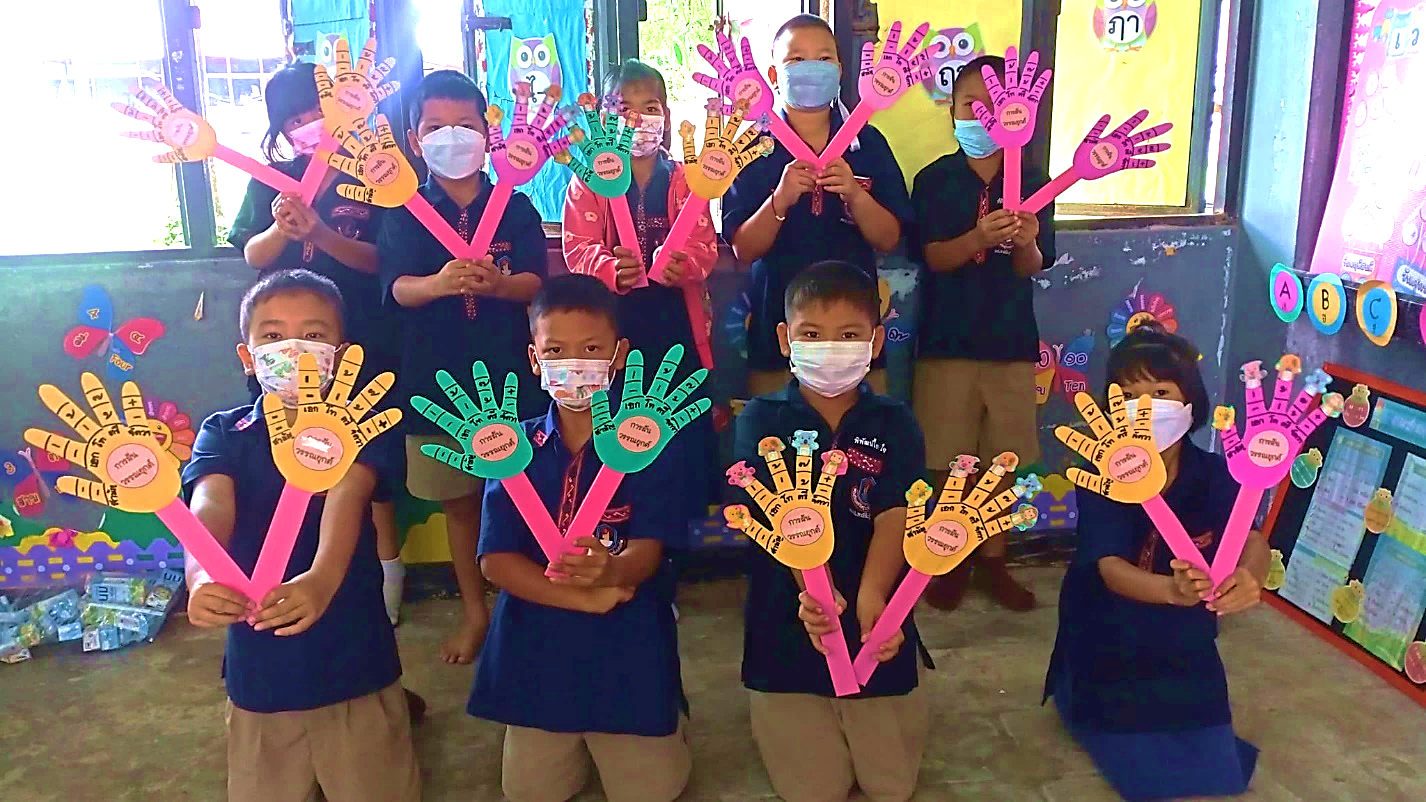 จัดทำโดยนางชาลิสา  แสนท้าวโรงเรียนเหล่าใหญ่วนาสณฑ์ผดุงเวทย์  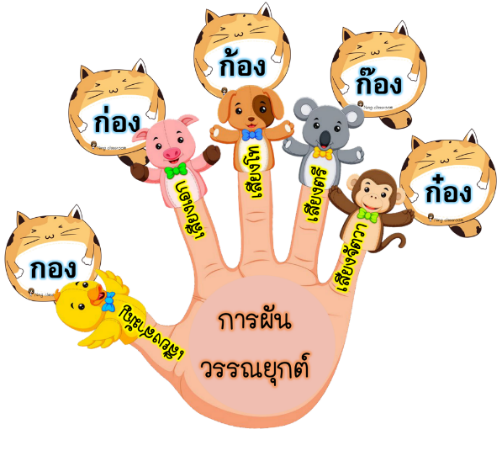 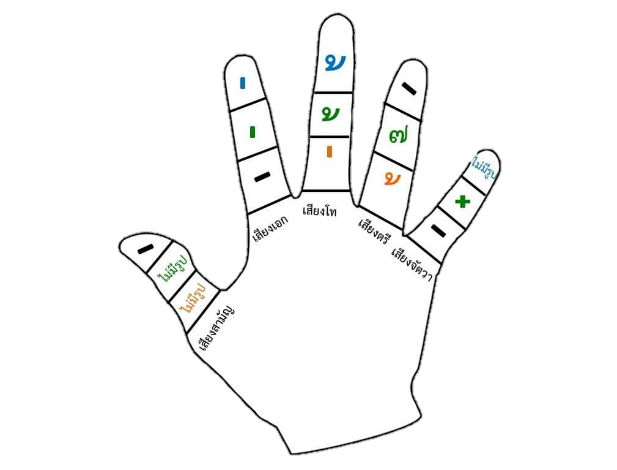 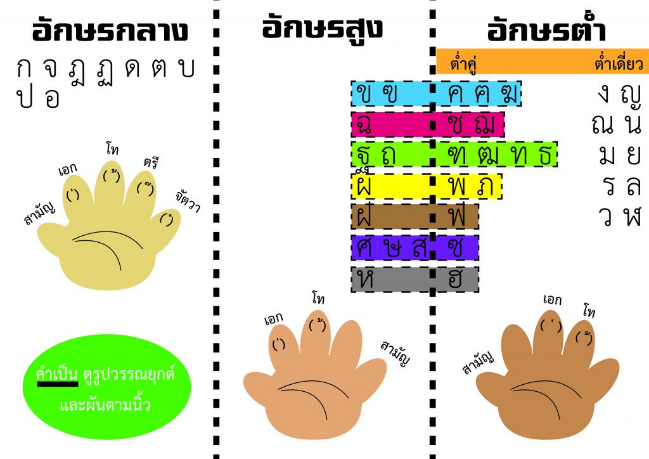 นักเรียนฝึกผันวรรณยุกต์จากคำที่กำหนดให้แล้วเติมคำลงในช่องว่างให้ถูกต้องตัวอย่าง	คาง		คางคก		ลิงค่าง		ค้างคาว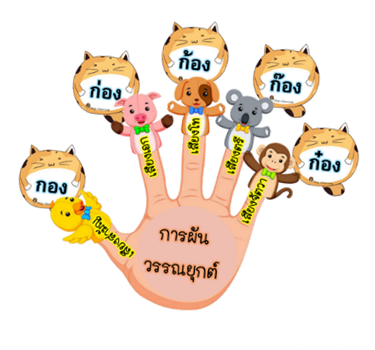 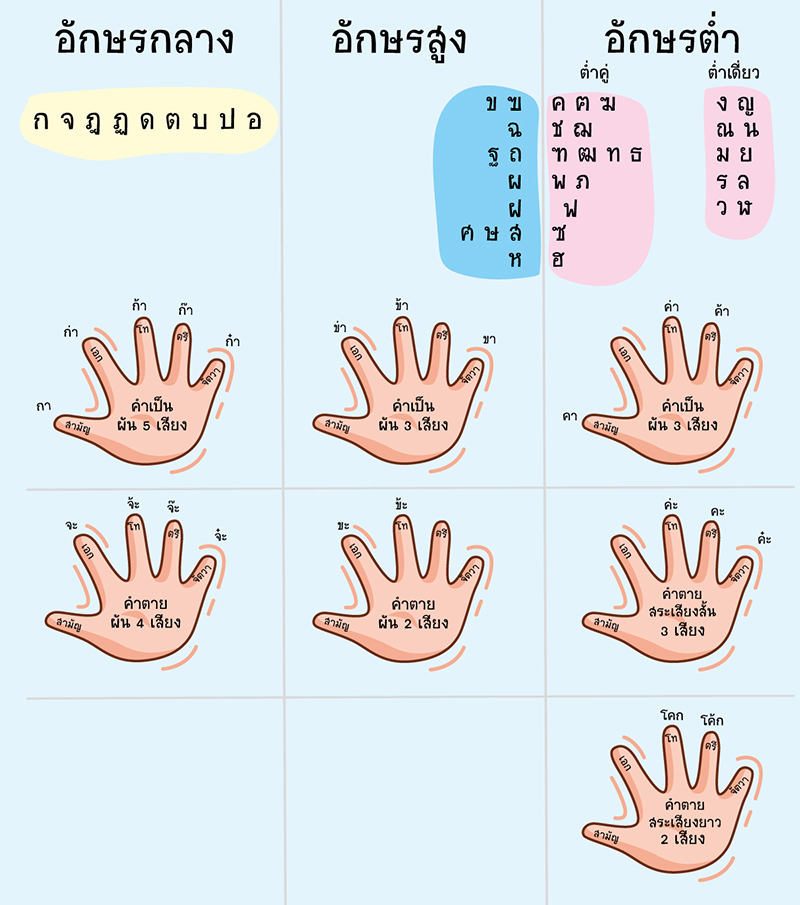 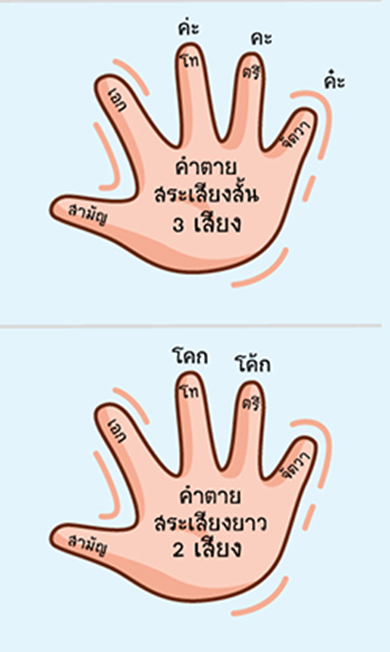 แบบทดสอบก่อนเรียนเรื่องการเขียนคำที่มีวรรณยุกต์ให้นักเรียนเขียนตามคำบอก ตามคำที่กำหนดให้ต่อไปนี้แบบทดสอบระหว่างเรียน ครั้งที่ 1เรื่องการเขียนคำที่มีวรรณยุกต์ให้นักเรียนเขียนตามคำบอก ตามคำที่กำหนดให้ต่อไปนี้แบบทดสอบระหว่างเรียน ครั้งที่ 2เรื่องการเขียนคำที่มีวรรณยุกต์ให้นักเรียนเขียนตามคำบอก ตามคำที่กำหนดให้ต่อไปนี้แบบทดสอบระหว่างเรียน ครั้งที่3เรื่องการเขียนคำที่มีวรรณยุกต์ให้นักเรียนเขียนตามคำบอก ตามคำที่กำหนดให้ต่อไปนี้แบบทดสอบหลังเรียนเรื่องการเขียนคำที่มีวรรณยุกต์ให้นักเรียนเขียนตามคำบอก ตามคำที่กำหนดให้ต่อไปนี้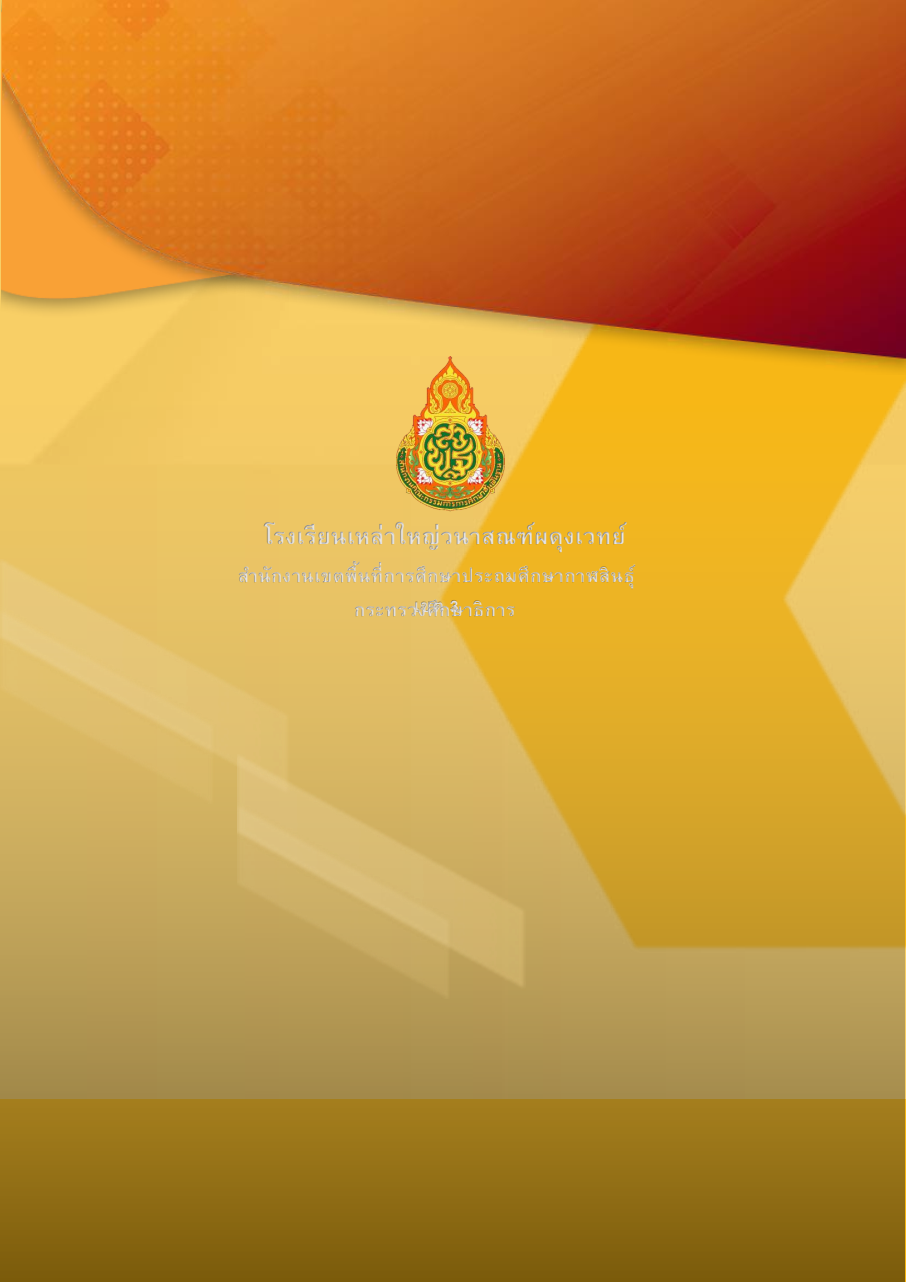 จำนวนนักเรียนทั้งหมดระดับคุณภาพผลการทดสอบผลการทดสอบผลการทดสอบผลการทดสอบจำนวนนักเรียนทั้งหมดระดับคุณภาพก่อนใช้นวัตกรรมร้อยละหลังใช้นวัตกรรมร้อยละ14ดีมาก00964.2814ดี428.57321.4214พอใช้642.85214.2814ปรับปรุง428.5700เลขที่ชื่อ - สกุลผลการทดสอบความรู้ ผลการทดสอบความรู้ ผลการทดสอบความรู้ ผลการทดสอบความรู้ ผลการทดสอบความรู้ ผลการทดสอบความรู้ ผลการทดสอบความรู้ ผลการทดสอบความรู้ ผลการทดสอบความรู้ เลขที่ชื่อ - สกุลก่อนเรียน10 คะแนนระดับคุณภาพทดสอบครั้งที่110 คะแนนทดสอบครั้งที่210 คะแนนทดสอบครั้งที่310 คะแนนหลังเรียน10 คะแนนระดับคุณภาพความก้าวหน้า1เด็กชายกรวิชญ์  แสนชมภู5พอใช้4568ดีมาก42เด็กชายพรพิพัฒน์  นิลปะกะ1ปรับปรุง1245พอใช้43เด็กชายภัตธนสันต์  ใจดี6ดี5789ดีมาก44เด็กชายสิรภัทร  คนใจบุญ6ดี5689ดีมาก35เด็กหญิงกมลนิตย์  บุญอาษา3ปรับปรุง3458ดีมาก56เด็กหญิงณัฐนา  อัฐศรี5พอใช้45710ดีมาก57เด็กหญิงณัฐวรรณ  พินิจสอน2ปรับปรุง3456ดี48เด็กชายกอบกฤต  จิตจักร์5พอใช้5679ดีมาก49เด็กชายธนกฤต  ผิวนิล3ปรับปรุง2345พอใช้210เด็กหญิงณัฐรดา  วงษ์ภักดี5พอใช้5687ดี211เด็กหญิงรุ่งนภา  ใจศิริ5พอใช้4567ดี212เด็กหญิงธัญญรัตน์  จิตรจักร์6ดี57810ดีมาก413เด็กชายณัฐชานนท์  ดลผาด5พอใช้34610ดีมาก514เด็กชายพิพัฒน์ไชย  ใจศิริ7ดี66810ดีมาก3ค่าเฉลี่ยค่าเฉลี่ย4.57พอใช้3.935.006.428.07ดีมาก3.64แบบฝึกหัดที่ 2ชื่อ…………….................................…….......เลขที่………ชั้น………………..โรงเรียน…………..........................……….อำเภอ…….........................…จังหวัด………….........….แบบฝึกหัดที่ 2ชื่อ…………….................................…….......เลขที่………ชั้น………………..โรงเรียน…………..........................……….อำเภอ…….........................…จังหวัด………….........….แบบฝึกหัดที่ 2ชื่อ…………….................................…….......เลขที่………ชั้น………………..โรงเรียน…………..........................……….อำเภอ…….........................…จังหวัด………….........….แบบฝึกหัดที่ 2ชื่อ…………….................................…….......เลขที่………ชั้น………………..โรงเรียน…………..........................……….อำเภอ…….........................…จังหวัด………….........….แบบฝึกหัดที่ 2ชื่อ…………….................................…….......เลขที่………ชั้น………………..โรงเรียน…………..........................……….อำเภอ…….........................…จังหวัด………….........….แบบฝึกหัดที่ 2ชื่อ…………….................................…….......เลขที่………ชั้น………………..โรงเรียน…………..........................……….อำเภอ…….........................…จังหวัด………….........….ให้นักเรียนผันคำต่อไปนี้แล้วเขียนลงในตารางให้นักเรียนผันคำต่อไปนี้แล้วเขียนลงในตารางให้นักเรียนผันคำต่อไปนี้แล้วเขียนลงในตารางให้นักเรียนผันคำต่อไปนี้แล้วเขียนลงในตารางให้นักเรียนผันคำต่อไปนี้แล้วเขียนลงในตารางให้นักเรียนผันคำต่อไปนี้แล้วเขียนลงในตารางคำเสียงสามัญเสียงเอกเสียงโทเสียงตรีเสียงจัตวา1.จา2.ตา3.ปา4.กู5.ไก6.ตู7.ปู8.เกา9.เกลือน10.แกลงแบบฝึกหัดที่ 3ชื่อ…………….................................…….......เลขที่………ชั้น………………..โรงเรียน…………..........................……….อำเภอ…….........................…จังหวัด………….........….แบบฝึกหัดที่ 3ชื่อ…………….................................…….......เลขที่………ชั้น………………..โรงเรียน…………..........................……….อำเภอ…….........................…จังหวัด………….........….แบบฝึกหัดที่ 3ชื่อ…………….................................…….......เลขที่………ชั้น………………..โรงเรียน…………..........................……….อำเภอ…….........................…จังหวัด………….........….แบบฝึกหัดที่ 3ชื่อ…………….................................…….......เลขที่………ชั้น………………..โรงเรียน…………..........................……….อำเภอ…….........................…จังหวัด………….........….แบบฝึกหัดที่ 3ชื่อ…………….................................…….......เลขที่………ชั้น………………..โรงเรียน…………..........................……….อำเภอ…….........................…จังหวัด………….........….แบบฝึกหัดที่ 3ชื่อ…………….................................…….......เลขที่………ชั้น………………..โรงเรียน…………..........................……….อำเภอ…….........................…จังหวัด………….........….ให้นักเรียนผันคำต่อไปนี้แล้วเขียนลงในตารางให้นักเรียนผันคำต่อไปนี้แล้วเขียนลงในตารางให้นักเรียนผันคำต่อไปนี้แล้วเขียนลงในตารางให้นักเรียนผันคำต่อไปนี้แล้วเขียนลงในตารางให้นักเรียนผันคำต่อไปนี้แล้วเขียนลงในตารางให้นักเรียนผันคำต่อไปนี้แล้วเขียนลงในตารางคำเสียงสามัญเสียงเอกเสียงโทเสียงตรีเสียงจัตวา1.ขา2.สู3.ใฝ4.ฝัง5.ไข6.หา7.หม8.เขา9.ขืน10.สังแบบฝึกหัดที่4ชื่อ…………….................................…….......เลขที่………ชั้น………………..โรงเรียน…………..........................……….อำเภอ…….........................…จังหวัด………….........….แบบฝึกหัดที่4ชื่อ…………….................................…….......เลขที่………ชั้น………………..โรงเรียน…………..........................……….อำเภอ…….........................…จังหวัด………….........….แบบฝึกหัดที่4ชื่อ…………….................................…….......เลขที่………ชั้น………………..โรงเรียน…………..........................……….อำเภอ…….........................…จังหวัด………….........….แบบฝึกหัดที่4ชื่อ…………….................................…….......เลขที่………ชั้น………………..โรงเรียน…………..........................……….อำเภอ…….........................…จังหวัด………….........….แบบฝึกหัดที่4ชื่อ…………….................................…….......เลขที่………ชั้น………………..โรงเรียน…………..........................……….อำเภอ…….........................…จังหวัด………….........….แบบฝึกหัดที่4ชื่อ…………….................................…….......เลขที่………ชั้น………………..โรงเรียน…………..........................……….อำเภอ…….........................…จังหวัด………….........….แบบฝึกหัดที่4ชื่อ…………….................................…….......เลขที่………ชั้น………………..โรงเรียน…………..........................……….อำเภอ…….........................…จังหวัด………….........….ให้นักเรียนผันคำต่อไปนี้แล้วเขียนลงในตารางให้นักเรียนผันคำต่อไปนี้แล้วเขียนลงในตารางให้นักเรียนผันคำต่อไปนี้แล้วเขียนลงในตารางให้นักเรียนผันคำต่อไปนี้แล้วเขียนลงในตารางให้นักเรียนผันคำต่อไปนี้แล้วเขียนลงในตารางให้นักเรียนผันคำต่อไปนี้แล้วเขียนลงในตารางให้นักเรียนผันคำต่อไปนี้แล้วเขียนลงในตารางคำเสียงสามัญเสียงเอกเสียงโทเสียงตรีเสียงจัตวา1.คู2.คา3.ครำ4.ฟา5.ซือ6.ชือ7.ใช8.เชา9.ชืน10.ชางแบบฝึกหัดที่5ชื่อ…………….................................…….......เลขที่………ชั้น………………..โรงเรียน…………..........................……….อำเภอ…….........................…จังหวัด………….........….แบบฝึกหัดที่5ชื่อ…………….................................…….......เลขที่………ชั้น………………..โรงเรียน…………..........................……….อำเภอ…….........................…จังหวัด………….........….แบบฝึกหัดที่5ชื่อ…………….................................…….......เลขที่………ชั้น………………..โรงเรียน…………..........................……….อำเภอ…….........................…จังหวัด………….........….แบบฝึกหัดที่5ชื่อ…………….................................…….......เลขที่………ชั้น………………..โรงเรียน…………..........................……….อำเภอ…….........................…จังหวัด………….........….แบบฝึกหัดที่5ชื่อ…………….................................…….......เลขที่………ชั้น………………..โรงเรียน…………..........................……….อำเภอ…….........................…จังหวัด………….........….แบบฝึกหัดที่5ชื่อ…………….................................…….......เลขที่………ชั้น………………..โรงเรียน…………..........................……….อำเภอ…….........................…จังหวัด………….........….ให้นักเรียนผันคำต่อไปนี้แล้วเขียนลงในตารางให้นักเรียนผันคำต่อไปนี้แล้วเขียนลงในตารางให้นักเรียนผันคำต่อไปนี้แล้วเขียนลงในตารางให้นักเรียนผันคำต่อไปนี้แล้วเขียนลงในตารางให้นักเรียนผันคำต่อไปนี้แล้วเขียนลงในตารางให้นักเรียนผันคำต่อไปนี้แล้วเขียนลงในตารางคำเสียงสามัญเสียงเอกเสียงโทเสียงตรีเสียงจัตวา1.ค่ะ2.ล่ะ3.เชิต4.โนต5.ช่ะ6.ม่ะ7.ชูต8.ชาต9.ร่ก10.ซ่กที่ คำ1    หญ้าคา                2น่ารัก                3ทอผ้า                4     ยายแก่                 5ตุ๊กแก6หนูนา             7ซื้อขาย8เทียนไข             9ไข่ไก่10ท้องน้ำ              ที่ คำ1ผักบุ้ง2ชุ่มชื้น3ไม้ไผ่4โน้มกิ่ง               5ผู้ใหญ่6รุ่งเรือง               7แข่งขัน8ท้องแก่               9แต่เช้า10ปู่ย่าที่ คำ1ไม่รู้2โน้มกิ่ง3มะม่วง4เจียวไข่5วุ่นวาย6ท้องแก่7ตะไคร้8ผักบุ้ง9โพรงไม้10พูดเล่นที่ คำ1ผู้ใหญ่2ลุกขึ้น3เกี่ยวข้อง4พุ่มไม้5วุ่นวาย6เจียวไข่7ตะไคร้8โน้มกิ่ง9มะม่วง10ผักบุ้งที่ คำ1หญ้าคา2น่ารัก3ทอผ้า4ยายแก่5ตุ๊กแก6หนูนา7ซื้อขาย8เทียนไข9ไข่ไก่10ท้องน้ำ